         	Бюджетному учреждению Ханты-Мансийского автономного округа – Югры «Лангепасская городская больница» (БУ «Лангепасская городская больница»), которое расположено в городе Лангепасе, срочно требуются специалисты по следующим специальностям:врач-терапевт врач-терапевт участковыйврач-эндокринологврач-травматолог-ортопед поликлиникизаведующий врачебной амбулаторией (с. Локосово)врач скорой медицинской помощиврач-хирургврач-педиатрврач–педиатр участковый По указанным специальностям возможно трудоустройство (по согласованию с главным врачом) по программе «Земский доктор», с выплатой 1-го миллиона руб., если специалист:- имеет высшее медицинское образование, сертификат специалиста;- гражданство РФ;- не имеет финансовых обязательств по целевому обучению;- прибывает из города, численностью свыше 50 тыс. населения.Город Лангепас один из  благоустроенных северных городов Ханты-Мансийского автономного округа Югры, с населением 45 тысяч,  развитой инфраструктурой, социальной сферой и автодорогами федерального значения, расположен между крупными городами Сургутом (130км) и  Нижневартовском (100км), в живописной местности, приравненной к районам Крайнего Севера.Головная градообразующая структура – территориально производственное предприятие «Лангепаснефтегаз» ООО «Лукойл-Западная Сибирь». Город Лангепас – один из  городов в округе, где нет проблемы с местами в детские дошкольные учреждения, имеется реабилитационный центр для детей с ограниченными возможностями, центры дополнительного образования, в том числе «Центр спортивной и военно-патриотической подготовки детей и молодежи», 14 спортивных комплексов, т.е есть все условия для гармоничного развития личности.Жилой фонд города, в основном, состоит из зданий КПД, практически отсутствует деревянный жилой фонд, отсутствуют балки.При переезде для трудоустройства из других субъектов РФ компенсируются расходы по переезду, по предоставлению проездных документов, выплачивается единовременное пособие в связи с переездом на трудоустраиваемого в размере 2-ух должностных окладов и половины должностного оклада на каждого члена семьи.При начислении заработной платы всем  к основному окладу применяется районный коэффициент в размере – 70%, северная  надбавка до 50%, которая применяется индивидуально к каждому работнику, исходя из представленных им документов. К ежегодному оплачиваемому отпуску предоставляется дополнительно 16 календарных дней за работу в местности, приравненной к районам Крайнего Севера. Один раз в году к отпуску выплачивается единовременная выплата в размере двух должностных окладов по занимаемой должности с учетом районного коэффициента и северной надбавки. Один раз в 2 года компенсируются расходы на проезд к месту отдыха и обратно. Выплачиваются компенсационные и стимулирующие выплаты, возможна компенсация оплаты арендованного жилья, предоставление служебного жилья. При наличии финансовых средств выплачиваются квартальные премии. Средняя заработная плата врачей составляет около 100000 руб. БУ «Лангепасская городская больница – многопрофильное учреждение, состоит из:-стационаров всех направлений (педиатрическое, терапевтическое, хирургическое, гинекологическое, родильное, неврологическое, инфекционное, реанимационное, реабилитационное, паллиативной медицинской помощи взрослым, приемное отделения), которые размещены в хорошо оборудованных и оснащенных корпусах; -отделения медицинской реабилитации (отдельное здание);-поликлиники;-детской поликлиники;-отделения платных медицинских услуг;-врачебной амбулатории (с. Локосово).Дополнительные  вопросы и свое решение направлять:- на электронную почту fedorova@gblangepas.ru - факс 8(34669)23529 или сообщить по телефонам:- 8 (34669)55660,- 8 (34669)20345.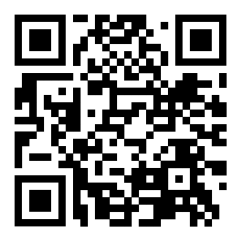 Ссылка на группу в контакте: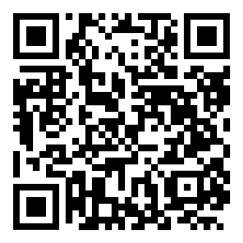 Видеоролик о БУ«Лангепасская городская больница»: 